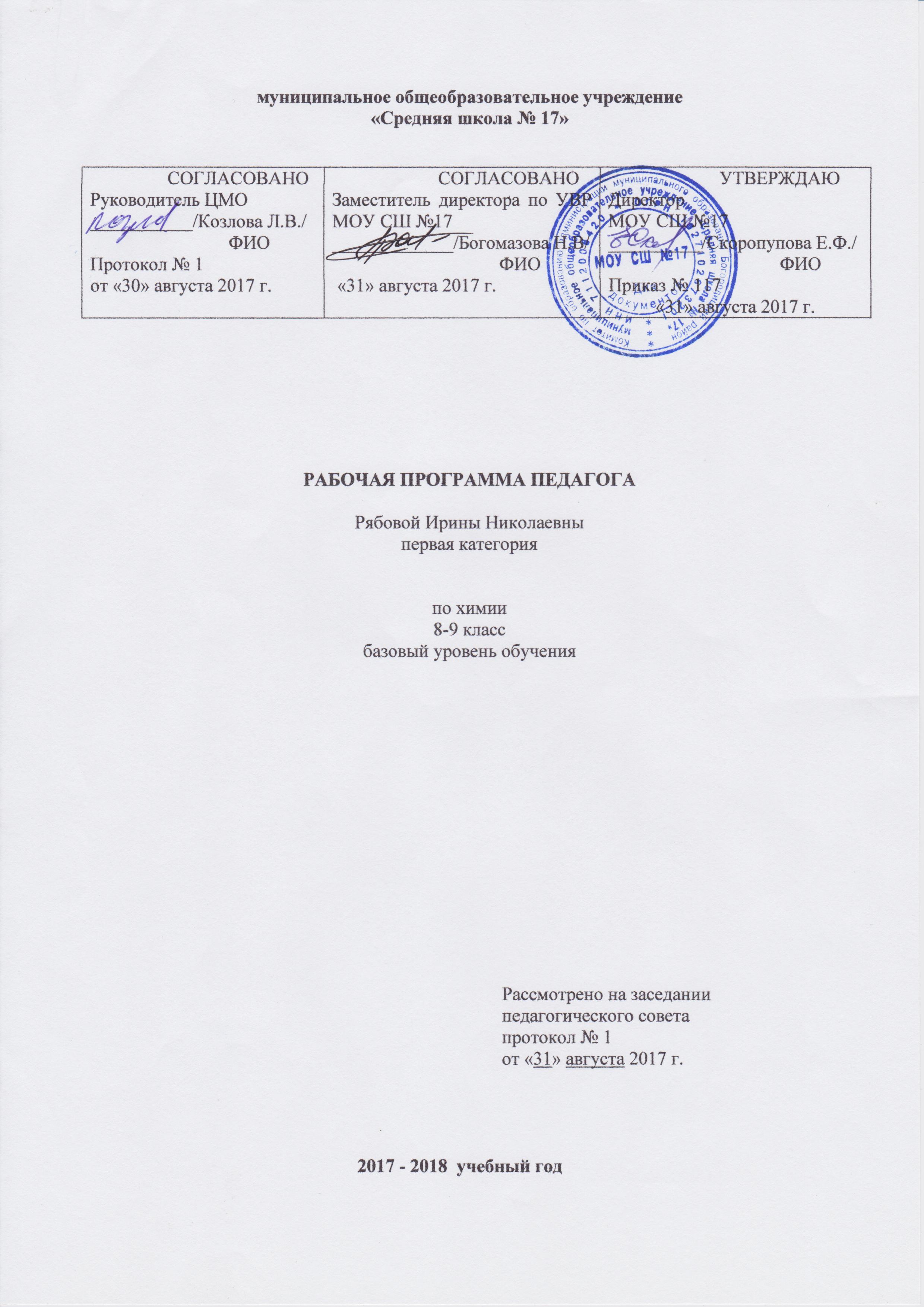 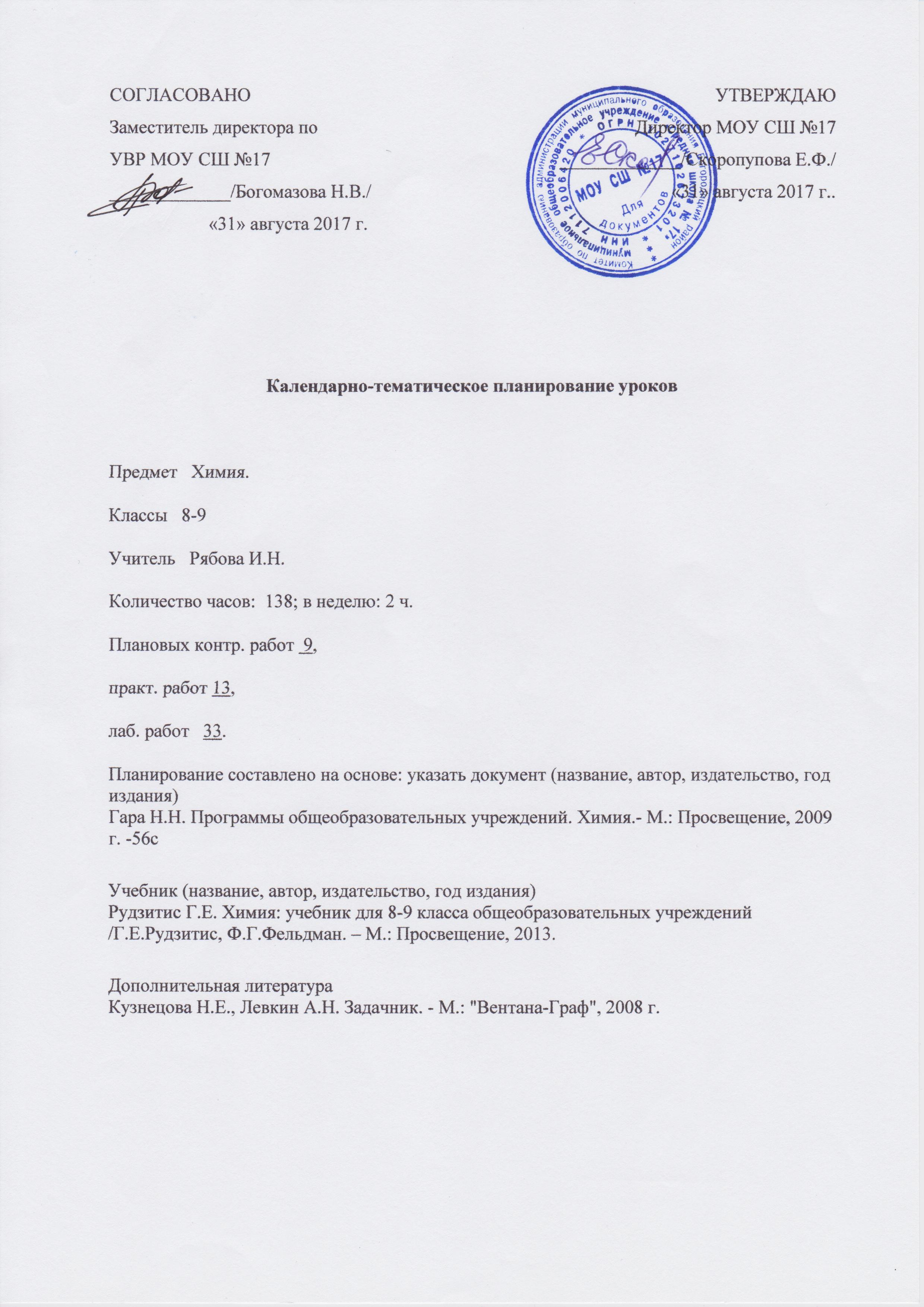 ПОЯСНИТЕЛЬНАЯ ЗАПИСКА           Рабочая программа по химии для основной школы для 8-9 класса составлена в соответствии с  федеральным компонентом государственного стандарта основного общего образования, одобренным совместным решением коллегии Минобразования России и Президиума РАО от 23.12.2003 г. № 21/12 и утвержденным приказом Минобрнауки РФ от 05.03.2004 г. № 1089 и примерной программы основного общего образования (письмо Департамента государственной политики в образовании Минобрнауки России от 07.07.2005г. № 03-1263).              Нормативная база:Закон «Об образовании»Приказ Минобразования России  от 05.03.2004г № 1089 «Об утверждении федерального компонента государственных образовательных стандартов начального общего, основного общего и среднего(полного) общего образования».Письмо Минобразования России от 20.02.2004г № 03 –51 -10/14 –03 «О введении федерального компонента государственных образовательных стандартов начального общего, основного общего и среднего(полного) общего образования».Приказ Минобразования России от 09.03.2004г № 1312 «Об утверждении федерального базисного учебного плана и примерных учебных планов для общеобразовательных учреждений РФ, реализующих программы общего образования».Письмо Минобрнауки России от 07.07.2005г. «О примерных  программах по учебным предметам федерального базисного учебного плана».Федеральный  компонент  государственного  образовательного  стандарта  основного  образования. Химия. Москва, 2004  год.За основу рабочей программы взята программа курса химии для 8-11 классов общеобразовательных учреждений (автор  Н.Н.Гара) и Примерная  программа по химии  на  основе  Федерального  компонента  государственного  образовательного  стандарта  основного общего  образования.           Общая характеристика учебного предметаОсновными проблемами химии являются изучение состава и строения веществ, зависимости их свойств от строения, конструирование веществ с заданными свойствами, исследование закономерностей химических превращений и путей управления ими в целях получения веществ, материалов, энергии. Содержание программы по химии в основной школе структурировано по шести блокам: Методы познания веществ и химических явлений. Экспериментальные основы химии; Вещество; Химическая реакция; Элементарные основы неорганической химии; Первоначальные представления об органических веществах; Химия и жизнь. В курсе химии основной школы учащиеся знакомятся с первоначальными понятиями: атом, молекула, простое и сложное вещество, физические и химические явления, валентность; закладываются простейшие навыки в написании знаков химических элементов, химических формул простых и сложных веществ, составлении несложных уравнений химических реакций; даются понятия о некоторых химических законах: атомно – молекулярном учении, законе постоянства состава, законе сохранения массы вещества; на примере кислорода и водорода углубляются сведения об элементе и веществе. Учащиеся изучают классификацию простых и сложных веществ, свойства воды, оксидов, кислот, оснований, солей; закрепляют практические навыки, необходимые при выполнении практических и лабораторных работ. Изучаются структура периодической системы химических элементов Д.И.Менделеева, периодический закон, виды химической связи.Изучение химии в основной школе направлено на достижение следующих целей:освоение важнейших знаний об основных понятиях и законах химии, химической символике;овладение умениями наблюдать химические явления, проводить химический эксперимент, производить расчеты на основе химических формул веществ и уравнений химических реакций; развитие познавательных интересов и интеллектуальных способностей в процессе проведения химического эксперимента, самостоятельного приобретения знаний в соответствии с возникающими жизненными потребностями;воспитание отношения к химии как к одному из фундаментальных компонентов естествознания и элементу общечеловеческой культуры; применение полученных знаний и умений для безопасного использования веществ и материалов в быту, сельском хозяйстве и на производстве, решения практических задач в повседневной жизни, предупреждения явлений, наносящих вред здоровью человека и окружающей среде.За основу рабочей программы взята Примерная  программа по химии  на  основе  Федерального  компонента  государственного  образовательного  стандарта  основного общего  образования и «Программа курса химии для 8-9 классов общеобразовательных учреждений» (автор  Н.Н.Гара) .   Преобладающими формами текущего контроля знаний, умений и навыков являются самостоятельные и блиц-контрольные работы, тесты. Формы тематического и итогового контроля – тесты и традиционные контрольные работы.При организации учебного процесса используются следующие формы: уроки изучения нового материала, уроки закрепления знаний, комбинированные уроки, уроки обобщения и систематизации знаний, уроки контроля, практические работы, а также сочетание указанных форм.           Авторская программа предполагает на  изучение материала  140 часов в год, 2 часа в неделю (из расчета 35 учебных недель), 3 часа – резервное время.  Общеучебные умения, навыки и способы деятельностиПрограмма  предусматривает формирование у учащихся общеучебных умений и навыков, универсальных способов деятельности и ключевых компетенций. В этом направлении приоритетами для учебного предмета «Химия» на ступени основного общего образования являются: использование для познания окружающего мира различных методов (наблюдения, измерения, опыты, эксперимент); проведение практических и лабораторных работ, несложных экспериментов и описание их результатов; использование для решения познавательных задач различных источников информации; соблюдение норм и правил поведения в химических лабораториях, в окружающей среде, а также правил здорового образа жизни.Учебно-тематический план 8 классУчебно-тематический план 9 классСодержание   учебного предмета «Химия»,  8 класс:Тема 1. Первоначальные химические понятия (18ч.)     Химия в системе наук. Связь химии с другими науками. Вещества. Чистые вещества  и  смеси. Физические  и  химические  явления. Молекулы и атомы. Вещества молекулярного и немолекулярного строения. Химические элементы. Относительная  атомная  масса. Знаки  химических элементов. Химические  формулы.  Простые  и  сложные  вещества. Относительная  молекулярная  масса. Вычисления по химическим формулам. Валентность. Составление химических формул  по  валентности. Атомно-молекулярное учение. Закон  сохранения массы  вещества. Уравнения химических  реакций. Типы  химических  реакций. Количество  вещества. Молярная  масса. Число Авогадро. Молярная масса. Вычисление по химической формуле вещества: относительной молекулярной массы, отношения масс, массовых долей элементов. Вычисление молярной массы вещества по формуле, вычисление массы и количества вещества.Тема 2. Кислород. Оксиды. Горение (5ч).     Кислород как химический элемент и простое вещество. Физические свойства кислорода. Получение и применение  кислорода. Окисление. Оксиды. Понятие о катализаторе. Воздух и его состав. Горение веществ в воздухе. Условия возникновения и прекращения горения, меры по предупреждению пожаров. Топливо и способы его сжигания. Тепловой  эффект  химической  реакции. Закон сохранения массы и энергии. Охрана воздуха от загрязнений. Расчеты по химическим уравнениям. Тема 3. Водород (3 ч) Водород. Нахождение в природе. Физические и химические свойства. Водород — восстановитель. Получение, применениеТема 4. Растворы. Вода (7 ч)Вода — растворитель. Растворимость веществ в воде. Определение массовой доли растворенного вещества. Вода. Методы определения состава воды — анализ и синтез. Физические и химические свойства воды. Вода в природе и способы ее очистки. Круговорот воды в природе.Тема 5. Основные классы неорганических соединений (10 ч)     Состав и строение оксидов, кислот, оснований, солей. Классификация, физические и химические свойства оксидов, кислот, оснований, солей. Способы получения и области применения оксидов, кислот, оснований, солей. Генетическая связь между оксидами , основаниями, кислотами и солями.Тема 6. Периодический закон и периодическая система химических элементов. Строение атома. (7ч)     Классификация химических элементов. Химические элементы, оксиды и гидроксид которых проявляет амфотерные свойства. Естественные семейства химических элементов: щелочные металлы, галогены, инертные газы. Периодический закон Д.И.Менделеева. Порядковый номер элемента. Состав атомных ядер. Изотопы. Строение электронных оболочек атомов. Периодическая система химических элементов. Большие и малые периоды. Группы и подгруппы. Характеристика химических элементов главных подгрупп на основании положения в Периодической системе и строения атомов. Значение периодического закона.  Жизнь и  деятельность  Д.И. Менделеева.Тема 7. Строение веществ. Химическая связь (9 ч).     Понятие о химической связи и причинах её образования. Электроотрицательность. Ковалентная полярная и неполярная связи. Ионная связь. Кристаллические решетки. Степень окисления. Процессы окисления, восстановления. Окислительно-восстановительные реакции. Решение задач различных типов, расчёты по уравнениям химических реакций.Тема 8. Закон Авогадро. Молярный объем газов (3 ч)Закон Авогадро. Объемные отношения газов при химических реакциях. Получение хлора и хлороводорода в лаборатории и промышленности. Соляная кислота и ее свойства.Тема 9. Галогены (8ч)     Характеристика галогенов как химических элементов и простых веществ. Строение атомов галогенов. Нахождение галогенов в природе. Физические и химические свойства галогенов. Биологическое значение галогенов. Решение задач различных типов, расчёты по уравнениям химических реакций.Содержание тем учебного курса 9 классРаздел I. НЕОРГАНИЧЕСКАЯ ХИМИЯ (53 ч)Тема 1. Электролитическая диссоциация (11 ч)       Электролиты и неэлектролиты. Электролитическая диссоциация веществ в водных растворах. Ионы. Катионы и анионы. Гидратная теория растворов. Электролитическая диссоциация кислот, щелочей и солей. Слабые и сильные электролиты. Степень диссоциации. Реакции ионного обмена. Окислительно-восстановительные реакции. Окислитель, восстановитель. Гидролиз солей.       Демонстрации. Испытание растворов веществ на электрическую проводимость. Движение ионов в электрическом поле.       Лабораторные опыты. Реакции обмена между растворами электролитов.       Практическая работа. Решение экспериментальных задач по теме «Электролитическая диссоциация». Тема 2. Кислород и сера (9 ч)       Положение кислорода и серы в периодической системе химических элементов, строение их атомов. Аллотропия кислорода — озон.       Сера. Аллотропия серы. Физические и химические свойства. Нахождение в природе. Применение серы. Оксид серы(IV). Сероводородная и сернистая кислоты и их соли. Оксид серы(VI). Серная кислота и ее соли. Окислительные свойства концентрированной серной кислоты.       Понятие о скорости химических реакций. Катализаторы.       Демонстрации. Аллотропия кислорода и серы. Знакомство с образцами природных сульфидов, сульфатов.       Лабораторные опыты. Распознавание сульфид-, сульфит- и сульфат-ионов в растворе.       Практическая работа. Решение экспериментальных задач по теме «Кислород и сера».       Расчетные задачи. Вычисления по химическим уравнениям реакций массы, количества вещества или объема по известной массе, количеству вещества или объему одного из вступающих или получающихся в реакции веществ. Тема 3. Азот и фосфор (11ч)       Положение азота и фосфора в периодической системе химических элементов, строение их атомов. Азот, физические и химические свойства, получение и применение. Круговорот азота в природе. Аммиак. Физические и химические свойства аммиака, получение, применение. Соли аммония. Оксиды азота(II) и (IV). Азотная кислота и ее соли. Окислительные свойства азотной кислоты.       Фосфор. Аллотропия фосфора. Физические и химические свойства фосфора. Оксид фосфора(V). Ортофосфорная кислота и ее соли.       Минеральные удобрения.       Демонстрации. Получение аммиака и его растворение в воде. Ознакомление с образцами природных нитратов, фосфатов.       Лабораторные опыты. Взаимодействие солей аммония со щелочами. Ознакомление с азотными и фосфорными удобрениями.       Практические работы       • Получение аммиака и изучение его свойств.       • Определение минеральных удобрений. Тема 4. Углерод и кремний (8 ч)       Положение углерода и кремния в периодической системе химических элементов, строение их атомов. Углерод, аллотропные модификации, физические и химические свойства углерода. Угарный газ, свойства и физиологическое действие на организм. Углекислый газ, угольная кислота и ее соли. Круговорот углерода в природе.       Кремний. Оксид кремния(IV). Кремниевая кислота и ее соли. Стекло. Цемент.       Демонстрации. Кристаллические решетки алмаза и графита. Знакомство с образцами природных карбонатов и силикатов. Ознакомление с различными видами топлива. Ознакомление с видами стекла.       Лабораторные опыты. Ознакомление со свойствами и взаимопревращениями карбонатов и гидрокарбонатов. Качественные реакции на карбонат- и силикат- ионы.       Практическая работа. Получение оксида углерода(IV) и изучение его свойств. Распознавание карбонатов. Тема 5. Общие свойства металлов (14 ч)       Положение металлов в периодической системе химических элементов Д. И. Менделеева. Металлическая связь. Физические и химические свойства металлов. Ряд напряжений металлов.       Понятие о металлургии. Способы получения металлов. Сплавы (сталь, чугун, дюралюминий, бронза). Проблема безотходных производств в металлургии и охрана окружающей среды.       Щелочные металлы. Положение щелочных металлов в периодической системе и строение атомов. Нахождение в природе. Физические и химические свойства. Применение щелочных металлов и их соединений.       Щелочноземельные металлы. Положение щелочноземельных металлов в периодической системе и строение атомов. Нахождение в природе. Кальций и его соединения. Жесткость воды и способы ее устранения.       Алюминий. Положение алюминия в периодической системе и строение его атома. Нахождение в природе. Физические и химические свойства алюминия. Амфотерность оксида и гидроксида алюминия.       Железо. Положение железа в периодической системе и строение его атома. Нахождение в природе. Физические и химические свойства железа. Оксиды, гидроксиды и соли железа(II) и железа(III).       Демонстрации. Знакомство с образцами важнейших солей натрия, калия, природных соединений кальция, рудами железа, соединениями алюминия. Взаимодействие щелочных, щелочноземельных металлов и алюминия с водой. Сжигание железа в кислороде и хлоре.       Лабораторные опыты. Получение гидроксида алюминия и взаимодействие его с кислотами и щелочами. Получение гидроксидов железа(II) и железа(III) и взаимодействие их с кислотами и щелочами.       Практические работы       • Решение экспериментальных задач по теме «Элементы IА—IIIА-групп периодической таблицы химических элементов».        • Решение экспериментальных задач по теме «Металлы и их соединения».       Расчетные задачи. Вычисления по химическим уравнениям массы, объема или количества вещества одного из продуктов реакции по массе исходного вещества, объему или количеству вещества, содержащего определенную долю примесей. Раздел II. ОРГАНИЧЕСКАЯ ХИМИЯ (17 ч)Тема 6. Первоначальные представления об органических веществах (2 ч)       Первоначальные сведения о строении органических веществ. Основные положения теории строения органических соединений А. М. Бутлерова. Изомерия. Упрощенная классификация органических соединений. Тема 7. Углеводороды (4ч)       Предельные углеводороды. Метан, этан. Физические и химические свойства. Применение.       Непредельные углеводороды. Этилен. Физические и химические свойства. Применение. Ацетилен. Диеновые углеводороды.       Понятие о циклических углеводородах (циклоалканы, бензол).       Природные источники углеводородов. Нефть и природный газ, их применение. Защита атмосферного воздуха от загрязнения.       Демонстрации. Модели молекул органических соединений. Горение углеводородов и обнаружение продуктов их горения. Качественные реакции на этилен. Образцы нефти и продуктов их переработки.       Лабораторные опыты. Этилен, его получение, свойства. Ацетилен, его получение, свойства.       Расчетная задача. Установление простейшей формулы вещества по массовым долям элементов. Тема 8. Спирты (2 ч)       Одноатомные спирты. Метанол. Этанол. Физические свойства. Физиологическое действие спиртов на организм. Применение.       Многоатомные спирты. Этиленгликоль. Глицерин. Применение.       Демонстрации. Количественный опыт выделения водорода из этилового спирта. Растворение этилового спирта в воде. Растворение глицерина в воде. Качественные реакции на многоатомные спирты. Тема 9. Карболовые кислоты. Жиры (2 ч)       Муравьиная и уксусная кислоты. Физические свойства. Применение.       Высшие карбоновые кислоты. Стеариновая кислота.       Жиры — продукты взаимодействия глицерина и высших карбоновых кислот. Роль жиров в процессе обмена веществ в организме. Калорийность жиров.       Демонстрации. Получение и свойства уксусной кислоты. Исследование свойств жиров: растворимость в воде и органических растворителях. Тема 10. Углеводы (1 ч)       Глюкоза, сахароза — важнейшие представители углеводов. Нахождение в природе. Фотосинтез. Роль глюкозы в питании и укреплении здоровья.       Крахмал и целлюлоза — природные полимеры. Нахождение в природе. Применение.       Демонстрации. Качественные реакции на глюкозу и крахмал. Тема 11. Белки. Полимеры (4 ч)       Белки — биополимеры. Состав белков. Функции белков. Роль белков в питании. Понятия о ферментах и гормонах.       Полимеры — высокомолекулярные соединения. Полиэтилен. Полипропилен. Поливинилхлорид. Применение полимеров.       Химия и здоровье. Лекарства.       Демонстрации. Качественные реакции на белок. Ознакомление с образцами изделий из полиэтилена, полипропилена, поливинилхлорида. Требования к уровню подготовки учащихся 8 классаВ результате изучения химии ученик должензнать / пониматьхимическую символику: знаки химических элементов, формулы химических веществ и уравнения химических реакций;важнейшие химические понятия: химический элемент, атом, молекула, относительные атомная и молекулярная массы, химическая связь, вещество, классификация веществ, моль, молярная масса, молярный объем, химическая реакция, классификация реакций, окислитель и восстановитель, окисление и восстановление;основные законы химии: сохранения массы веществ, постоянства состава, периодический закон;уметьназывать: химические элементы, соединения изученных классов;объяснять: физический смысл атомного (порядкового) номера химического элемента, номеров группы и периода, к которым элемент принадлежит в периодической системе Д.И. Менделеева; закономерности изменения свойств элементов в пределах малых периодов и главных подгрупп; характеризовать: химические элементы (от водорода до кальция) на основе их положения в периодической системе Д.И.Менделеева и особенностей строения их атомов; связь между составом, строением и свойствами веществ; химические свойства основных классов неорганических веществ; определять: состав веществ по их формулам, принадлежность веществ к определенному классу соединений, типы химических реакций, валентность и степень окисления элемента в соединениях, тип химической связи в соединениях; составлять: формулы неорганических соединений изученных классов; схемы строения атомов первых 20 элементов периодической системы Д.И.Менделеева; уравнения химических реакций;обращаться с химической посудой и лабораторным оборудованием;распознавать опытным путем: кислород, водород; растворы кислот и щелочей;вычислять: массовую долю химического элемента по формуле соединения; массовую долю вещества в растворе; количество вещества, объем или массу по количеству вещества, объему или массе реагентов или продуктов реакции;использовать приобретенные знания и умения в практической деятельности и повседневной жизни для:безопасного обращения с веществами и материалами;экологически грамотного поведения в окружающей среде;оценки влияния химического загрязнения окружающей среды на организм человека;критической оценки информации о веществах, используемых в быту;приготовления растворов заданной концентрации.Требования к уровню подготовки учащихся 9 класса       В результате изучения химии ученик долженЗнатьхимическую символику: знаки химических элементов, формулы химических веществ и уравнения химических реакций:важнейшие химические понятия: атом, молекула, химическая связь, вещество и его агрегатные состояния, классификация веществ, химические реакции и их классификация, электролитическая диссоциация;основные законы химии: сохранения массы веществ, постоянства состава, периодический закон;уметьназывать: знаки химических элементов, соединения изученных классов, типы химических реакций;объяснять: физический смысл атомного (порядкового) номера химического элемента, номеров группы и периода, к которым он принадлежит в периодической системе Д.И. Менделеева; закономерности изменения свойств элементов в пределах малых периодов и главных подгрупп; причины многообразия веществ; сущность реакций ионного обмена;характеризовать: химические элементы (от водорода до кальция) на основе их положения в периодической системе Д.И. Менделеева и особенностей строения их атомов; связь между составом, строением и свойствами веществ;определять: состав веществ по их формулам; принадлежность веществ к определенному классу соединений: валентность и степень окисления элементов в соединениях;составлять: формулы оксидов, водородных соединений неметаллов, гидроксидов. солей: схемы строения атомов первых двадцати элементов периодической системы; уравнения химических реакций;обращаться с химической посудой и лабораторным оборудованием:распознавать опытным путем: кислород, водород.: растворы кислот и щелочей,вычислять: массовую долю химического элемента по формуле соединения; массовую долю растворенного вещества в растворе: количество вещества, объем или массу по количеству вещества, объему или массе реагентов или продуктов реакции:- использовать приобретенные знания и умения в практической деятельности и повседневной жизни для:безопасного обращения с веществами и материалами:экологически грамотного поведения в окружающей среде, школьной лаборатории и в быту.Календарно-тематическое планирование 8 классКалендарно-тематическое планирование 9 классПЕРЕЧЕНЬ УЧЕБНО - МЕТОДИЧЕСКИХ СРЕДСТВ ОБУЧЕНИЯ ДЛЯ 8 КЛАССАУчебно-методический комплект 8 классОсновная литература для учителяСтандарт основного общего образования по химии.Примерная программа основного общего образования по химии. Гара Н.Н. Программы общеобразовательных учреждений. Химия.- М.: Просвещение, 2009г. -56с.Гара Н.Н. Химия. Методическое пособие для учителя Уроки в 8 классе: пособие для учителей общеобразовательных учреждений. – Москва «Просвещение», 2009 . Рудзитис Г.Е. Химия: учебник для 8 класса общеобразовательных учреждений /Г.Е.Рудзитис, Ф.Г.Фельдман. – М.: Просвещение, 2011г.Радецкий А.М. Дидактический материал по химии 8-9: пособие для учителя/ А.М.Радецкий. – М.: Просвещение, 2005г. М.: Просвещение, 2005г. Гара Н.Н., Габрусева Н.И. Химия. Задачник с «помощником». 8-9 классы - М.: Просвещение, 2009г.Дополнительная литература для учителяБарковский Е.В., Врублевский А.И. Тесты по химии, Минск, «Юнипресс», 2002. Глинка Н.Л. Общая химия. – Ленинград, «Химия», 1985гЕгоров А.С. и др. Репетитор по химии /А.С.Егоров. Ростов – на – Дону: Феникс, 2004.Кузьменко Н.Е., Еремин В.В. 2400 задач по химии для школьников и поступающих в вузы. – М., «Дрофа», 1999гХимия в школе: научно – методический журнал.- М.: Российская академия образования; изд – во «Центрхимэкспресс». – 2005 – 2012.Основная литература для учащихсяГ.Е.Рудзитис, Ф.Г.Фельдман - Химия: учебник для 8 класса общеобразовательных учреждений  – М.: Просвещение, 2011г.Гара Н.Н., Габрусева Н.И. Химия. Задачник с «помощником». 8-9 классы - М.: Просвещение, 2009г. Радецкий А.М. Дидактический материал по химии 8-9: пособие для учителя/ А.М.Радецкий. – М.: Просвещение, 2005г. М.: Просвещение, 2005гДополнительная литература для учащихсяАликберова Л.Ю. Занимательная химия. М., «АСТ-пресс», 2002.Егоров А.С. и др. Репетитор по химии /А.С.Егоров. Ростов – на – Дону: Феникс, 2004.Кузьменко Н.Е., Еремин В.В. 2400 задач по химии для школьников и поступающих в вузы. – М., «Дрофа», 1999гСтепин Б.Д., Аликберова Л.Ю. Занимательные задания и эффектные опыты по химии. М., «Дрофа», 2002г.Степин Б.Д., Аликберова Л.Ю. Книга по химии для домашнего чтения. М., «Химия», 1995г.MULTIMEDIA – поддержка предмета:электронное приложение к учебнику «Химия 8»,  разработчик ЗАО «Образование – Медиа»Уроки химии  Кирилла и Мефодия,  8 – 9  класс - Разработчик: Кирилл и Мефодий, 2005г.Учебно-методические средства обучения 9 классОсновная литература для учителяПримерная программа основного общего образования по химии. Гара Н.Н. Программы общеобразовательных учреждений. Химия.- М.: Просвещение, 2009г. -56с.Гара Н.Н. Химия. Методическое пособие для учителя Уроки в 9 классе: пособие для учителей общеобразовательных учреждений. – Москва «Просвещение», 2009  Рудзитис Г.Е. Химия: учебник для 9 класса общеобразовательных учреждений /Г.Е.Рудзитис, Ф.Г.Фельдман. – М.: Просвещение, 2013г.Радецкий А.М. Дидактический материал по химии 8-9: пособие для учителя/ А.М.Радецкий. – М.: Просвещение, 2005г. М.: Просвещение, 2011г. -80с.Гара Н.Н., Габрусева Н.И. Химия. Задачник с «помощником». 8-9 классы - М.: Просвещение, 2009г.  Основная литература для учащихся:Рудзитис Г.Е. Химия: учебник для 9 класса общеобразовательных учреждений /Г.Е.Рудзитис, Ф.Г.Фельдман. – М.: Просвещение, 2011.Радецкий А.М. Дидактический материал по химии 8-9: пособие для учителя/ А.М.Радецкий. – М.: Просвещение, 2005г. М.: Просвещение, 2011г. -80с.Гара Н.Н., Габрусева Н.И. Химия. Задачник с «помощником». 8-9 классы - М.: Просвещение, 2009г.  Дополнительная литература для учащихся:Аликберова Л.Ю. Занимательная химия. М., «АСТ-пресс», 2002.Егоров А.С. и др. Репетитор по химии /А.С.Егоров. Ростов – на – Дону: Феникс, 2004.Кузьменко Н.Е., Еремин В.В. 2400 задач по химии для школьников и поступающих в вузы. – М., «Дрофа», 1999гСтепин Б.Д., Аликберова Л.Ю. Занимательные задания и эффектные опыты по химии. М., «Дрофа», 2002г.Степин Б.Д., Аликберова Л.Ю. Книга по химии для домашнего чтения. М., «Химия», 1995г.MULTIMEDIA – поддержка предмета:электронное приложение к учебнику «Химия 9»,  разработчик ЗАО «Образование – Медиа»Уроки химии  Кирилла и Мефодия,  8-9 класс - Разработчик: Кирилл и Мефодий, 2005г.№ п.п.ТемаКол-во часовПрактические работыЛабораторные опытыКонтрольные работы1Тема 1. Первоначальные химические понятия182712Тема 2. Кислород 5113Тема 3. Водород 324Тема 4. Растворы. Вода.7115Тема 5. Основные классы неорганических соединений 101716Тема 6. Периодический закон и периодическая система химических элементов Д. И. Менделеева. Строение атома 717Тема 7. Строение веществ. Химическая связь 918Тема 8. Закон Авогадро. Молярный объем газов 39Тема 9. Галогены 8121Итого706205№ п.п.ТемаКол-во часовПрактические работыЛабораторные опытыКонтрольные работыРаздел I. НЕОРГАНИЧЕСКАЯ ХИМИЯРаздел I. НЕОРГАНИЧЕСКАЯ ХИМИЯ531Тема 1. Электролитическая диссоциация 111112Тема 2. Кислород и сера 9133Тема 3. Азот и фосфор 11224Тема 4. Углерод и кремний 81215Тема 5. Общие свойства металлов 14231Раздел II. ОРГАНИЧЕСКАЯ ХИМИЯРаздел II. ОРГАНИЧЕСКАЯ ХИМИЯ156Тема 6. Первоначальные представления об органических веществах 27Тема 7. Углеводороды 428Тема 8. Спирты 29Тема 9. Карболовые кислоты. Жиры 210Тема 10. Углеводы 111Тема 11. Белки. Полимеры 41Итого687134№ п/пТема урокаТема урокаХимический эксперимент.Медиа ресурсыЭРК ЗСТВводимые понятияАктуализация опорных знанийДом. заданиеТема 1. Первоначальные химические понятия (18 ч)Тема 1. Первоначальные химические понятия (18 ч)Тема 1. Первоначальные химические понятия (18 ч)Тема 1. Первоначальные химические понятия (18 ч)Тема 1. Первоначальные химические понятия (18 ч)Тема 1. Первоначальные химические понятия (18 ч)Тема 1. Первоначальные химические понятия (18 ч)Тема 1. Первоначальные химические понятия (18 ч)Тема 1. Первоначальные химические понятия (18 ч)1Химия как часть естествознания. Понятие о веществе.Вводный инструктаж по ТБ. Правила ТБ. Первая доврачебная помощь пострадавшему.Презентации«Правила ТБ вКабинете химии», «История развитияхимии», «Химия и повседневнаяжизнь человека».ЭРК.Ломоносов М.В.,Менделеев Д.И.Вводный инструктаж по ТБ. Правила ТБ. Первая доврачебная помощьпострадавшему.Вещество.Свойствавеществ.Естественные науки. Химическая промышленность.С.3-4, §1, опр-ия, ответить на вопросы 1-5 на с. 132Практическая работа Ml.Правила техники безопасности при работе в химическом кабинете. Ознакомление с лабораторным оборудованием.П/Р №1П/Р №1Правила ТБ при работе с химическими веществами. Приемы обращения с химическим оборудованием.Правила ТБ,с.48. с.51- 523Чистые вещества и смеси. Способы разделения смесейДем.: Способы очистки веществ:кристаллизация,дистилляция.хроматография.Л/О №2:Разделение смеси с помощью магнита.Дем.: Способы очистки веществ:кристаллизация,дистилляция.хроматография.Л/О №2:Разделение смеси с помощью магнита.Презентация «Чистые вещества и смеси».Чистое вещество, смеси веществ.Способы разделения смеси веществ.кристаллизация.дистилляция.хроматография.Вещество§2, №5,7, с.134Практическая работа № 2.Очистка загрязненной поваренной соли.П/Р. №2.П/Р. №2.Правила Т/Б при работе с химическими веществами. Приемы обращения с химическим оборудованием.Чистое вещество, смеси веществ.Способы очистки веществ:фильтрование,выпаривание,кристаллизация,дистилляция,хроматографияповторить§2. правила ТБ, С.48-505Физические и химические явленияЛ/О №1:Рассмотрениевеществ с различнымифизическимисвойствами.Л/О №3:Примерыфизическихявлений.Л/О №4:Примерыхимическихявлений.Л/О №1:Рассмотрениевеществ с различнымифизическимисвойствами.Л/О №3:Примерыфизическихявлений.Л/О №4:Примерыхимическихявлений.Презентация «Физические и химические явления».Признаки хим.реакций.Условия возникновения иТечения химическихреакций.§3, №11,136Атомы и молекулы. Атомно- молекулярное учение. Вещества молекулярного и немолекулярного строения.Презентация «Атомно- молекулярное учение»ЭРК:Ломоносов М.В.,Менделеевд.и.Атомно-молекулярное учение.Атомы и молекулы.§4,№8,9, с 257Простые и сложные вещества. Химический элемент.Дем.:Ознакомление с образцами простых и сложных веществ.Дем.:Ознакомление с образцами простых и сложных веществ.Презентация «Простые и сложные вещества»§5, схема 5, с. 18, таблица 1, с.19. №12 на с.258Язык химии. Знаки химических элементов.Относительная атомная масса.X. э., символы X. э., знакомство с ПСХЭ, масса атома, относительная атомная масса. Атомная единица массы.Атом.§6,7,8. №17, с.259Закон постоянства состава веществ§9,, №2, с.31 задание по тетради.10Относительная молекулярная масса. Химические формулы. Вычисление относительной молекулярной массы вещества по формуле.Качественный и количественный состав вещества. Относительная молекулярная масса. Химические формулы. Вычисление относительной молекулярной массы вещества по формуле.Вещества, металлы, неметаллы, молекулы, НОК. Относительная атомная масса.§10. до с.30, № 9, с.3211Массовая доля химического элемента в соединении. Вычисление массовой доли х.э. в соединении. Установление простейшей формулы вещества по массовым долям элементов.Презентация «Массовая доля хим. элемента в веществе»Массовая доля химического элемента в соединении. Вычисление массовой доли х.э. всоединении.Установлениепростейшейформулывещества помассовым долямэлементов.Вычисление относительной молекулярной массы вещества по формуле.§10,, №10, с.3212Валентность химических валентности элементов по формулам их соединений. Составление химических формул по валентности элементов. ОпределениеПрезентация «Составление формул по валентности химических элементов»ЭРК:Менделеев Д.И.Валентность высшая и низшая, валентностькислорода и водорода,определение высшей инизшей валентностихим. Элементов по ПСХЭ, по формуле.Индекс, НОК§11,12, №4.5, с.37, задача 213Закон сохранения массы веществ. Химические уравнения.Дем.: Опыты, подтверждающие закон сохранения массы веществ. Л/О №5: Реакции, иллюстрирующи е основные признаки характерных реакций.Дем.: Опыты, подтверждающие закон сохранения массы веществ. Л/О №5: Реакции, иллюстрирующи е основные признаки характерных реакций.Презентация«Составлениеуравненийхимическихреакций»ЭРК:Ломоносов М.В.Роль М.В. Ломоносова в развитии химии.Материальный баланс хим. реакции. Сохранение массы веществ. Уравнение химической реакции.§14,№2. с.47, §1514Классификация химических реакций по числу и составу исходных и полученных веществ.Л/О №6:Разложение основного карбоната меди(II)Л/О №7: Реакциязамещения меди железом.Л/О №6:Разложение основного карбоната меди(II)Л/О №7: Реакциязамещения меди железом.Презентация «Типы химических реакций»Признаки хим. реакций и условиявозникновения и течения химических реакций.§16, схема 6, с.41, №6, с.4715Моль — единица количества вещества. Молярная масса.Дем.Химических соединений, количеством вещества 1 моль.Дем.Химических соединений, количеством вещества 1 моль.Презентация «Моль — единица количества вещества»Количество вещества, моль. Молярная масса. Вычисление молярной массы вещества по формуле.Вычисление относительной молекулярной массы вещества по формуле.§17. задача2, с.4816Решение расчетных задачпо уравнениям химических реакций.Презентация «Расчеты по химическим уравнениям».Решение задач по уравнениям химических реакций.Уравнениехимическойреакции.повторить §16,17,две задачи17Повторение и обобщение материала по теме: «Первоначальные химические понятия»повторить §§5,10,11.12, 16,17, задача18Контрольная работа №1 по теме: «Первоначальные химические понятия».ЗадачаТема 2. Кислород (5 ч)Тема 2. Кислород (5 ч)Тема 2. Кислород (5 ч)Тема 2. Кислород (5 ч)Тема 2. Кислород (5 ч)Тема 2. Кислород (5 ч)Тема 2. Кислород (5 ч)Тема 2. Кислород (5 ч)Тема 2. Кислород (5 ч)19/1Анализ результатов к/р №1. Кислород, его общая характеристика и нахождение в природе. Получение кислорода и его физические свойства.Дем.  Получение и собирание кислорода методом вытеснения воздуха и воды.Дем.  Получение и собирание кислорода методом вытеснения воздуха и воды.Презентация «Кислород».Содержание кислорода в земной коре, гидросфере. Количественный состав воздуха. Биологическая роль кислорода на планете. Круговорот кислорода в природеКачественный состав воздуха, валентность кислорода.§18,19, №2, с.5920/1Химические свойства кислорода. Оксиды. Применение. Круговорот кислорода в природе.Л/О №8:Ознакомление собразцамиоксидов.Л/О №8:Ознакомление собразцамиоксидов.Окисление, горение. Оксиды, их состав.Зависимость растворимости газов в воде от t и р. Валентность кислорода.§20, №7, с.6021/3Практическая работа № 3. Получение и свойства кислорода.Правила Т/Б при работе с хим. веществами и хим. оборудованием.повторить§ 1 9, правила ТБ22/4Воздух и его состав. Зашита атмосферного воздуха от загрязнения.Дем.Определение состава воздуха.Дем.Определение состава воздуха.Презентация «Воздух».ЗСТ: Влияние загрязненного воздуха на здоровьечеловека.Количественный состав воздуха.Качественный состав воздуха.§22, до с.62, из §24 с.68, №11,13, с.6823/5Горение и медленное окисление. Тепловой эффект химических реакций. Расчеты потермохимическим уравнениям.ЗСТ:правилапожаротушения.Расчетные задачи.Расчеты  по термохимически м уравнениям.Уравнение химической реакции. Состав пламени.§22, 23. задача 2 с.69Тема 3. Водород (3 ч)Тема 3. Водород (3 ч)Тема 3. Водород (3 ч)Тема 3. Водород (3 ч)Тема 3. Водород (3 ч)Тема 3. Водород (3 ч)Тема 3. Водород (3 ч)Тема 3. Водород (3 ч)Тема 3. Водород (3 ч)24/1Водород, его общая характеристика и нахождение в природе. Получение водорода и его физические свойства.Дем. Получение водорода в аппарате Киппа, проверка его на чистоту, собирание водорода методом вытеснения воздуха и воды. Л/О №9: Получение водорода и изучение его свойств.Дем. Получение водорода в аппарате Киппа, проверка его на чистоту, собирание водорода методом вытеснения воздуха и воды. Л/О №9: Получение водорода и изучение его свойств.Презентация «Водород».Физическиесвойстваводорода.Лабораторный ипромышленныйспособыполученияводорода.Валентность атома водорода. Способы собирания газов.§25,26, №4,5, с.7625/2Химические свойства водорода. Применение.Дем.Горение водорода. Л/О №10: Взаимодействие водорода с оксидом меди (II)Дем.Горение водорода. Л/О №10: Взаимодействие водорода с оксидом меди (II)Презентация «Водород».Восстановление, восстановитель. Гидроксиды, основания.Правила ТБ.Окисление. Оксиды.§27. №9. с.77, задача26/3Повторение и обобщение по темам «Кислород», «Водород».Сравнение свойств кислорода и водорода.Оксиды. Восстановитель.Повторить §§ 20, 22, 23, 25, 27, задачаТема 4. Растворы. Вода (7 ч)Тема 4. Растворы. Вода (7 ч)Тема 4. Растворы. Вода (7 ч)Тема 4. Растворы. Вода (7 ч)Тема 4. Растворы. Вода (7 ч)Тема 4. Растворы. Вода (7 ч)Тема 4. Растворы. Вода (7 ч)Тема 4. Растворы. Вода (7 ч)Тема 4. Растворы. Вода (7 ч)27/1Вода - растворитель. Растворы. Насыщенные и ненасыщенные растворы. Растворимость веществ в воде.Р/К, ЗСТ:Целебные свойства минеральной воды КМВ.Дистиллированная вода, экологические проблемы, связанные с очисткой воды. Растворитель. Растворимость, насыщенный и ненасыщенный растворы, хорошо и плохо- растворимые вещества.Растворимость в воде газов, жидкостей и твердых веществ.§28, до с.8028/2Концентрация растворов. Массовая доля растворенного вещества.Презентация «Массовая доля растворенного вещества в растворе».Расчетные задачи.Нахождение массовой доли растворенного вещества в растворе. Вычисление массы растворенного вещества и воды для приготовленияраствора определенной концентрации. Массовая доля и концентрация в-в.Процент, массовая доля.§28, №2-4. с.8129/3Практическая работа №4.Приготовление растворов солей с определенной массовой долей растворенного веществаВыч-ие массы растворенного в-ва и воды для приготовления р-ра опред. концентрации. Правила Т/Б при работе с хим. в-ми и хим. оборудованием.§28 пов. правила ТБ30/4Вода. Методы определения состава воды — анализ и синтез. Вода в природе и способы ее очистки. Круговорот воды в природеДем.Анализ воды. Синтез воды.Дем.Анализ воды. Синтез воды.Презентация «Вода на Земле».§29. до с.8431/5Физические и химические свойства воды.Презентация «Все о воде».Взаимодействие воды с натрием, кальцием, железом, углеродом и соксидами.Состав оксидов. Гидроксиды, основания§29. № 5,6. с.88. задача32/6Повторительно- обобщающий урокПовторить §§20, 22, 23, 25, 27, 28, 29.33/7Контрольная работа №2 по темам: «Кислород. Водород. Растворы. Вода»Задача 1,3Тема 5. Основные классы неорганических соединений (10 ч)Тема 5. Основные классы неорганических соединений (10 ч)Тема 5. Основные классы неорганических соединений (10 ч)Тема 5. Основные классы неорганических соединений (10 ч)Тема 5. Основные классы неорганических соединений (10 ч)Тема 5. Основные классы неорганических соединений (10 ч)Тема 5. Основные классы неорганических соединений (10 ч)Тема 5. Основные классы неорганических соединений (10 ч)Тема 5. Основные классы неорганических соединений (10 ч)34/1Анализ результатов к/р №2. Оксиды. Свойства оксидов.Дем. Знакомство с образцами оксидов.Дем. Знакомство с образцами оксидов.Презентация «Оксиды».Классификац ия.свойства оксидов. Применение.Оксиды.Получениеоксидов.Повторить §20. §30, схема 12, таблица 9, упр.№4,6, с.92,93.35/2Основания. Классификация. Номенклатура. ПолучениеДем. Знакомство с образцами оснований.Дем. Знакомство с образцами оснований.Основания, щелочи. Номенклатур а. ПолучениеСостав оснований. Основные и кислотные оксиды,гидроксогруппа, индикаторы.Повторить §20,29. §31,до с.95, схемы 13,14 с.94,95, №3, с.9936/3Физические и химические свойства оснований. Реакция нейтрализацииДем. Нейтрализациящелочи кислотой вприсутствиииндикатора.Л/О №14: Свойстварастворимых инерастворимыхоснований.Л/О №15:Взаимодействие щелочей с кислотами. Л/О №16: Взаимодействие нерастворимых оснований с кислотами. Л/О №17: Разложение гидроксида меди (II) при нагревании.Дем. Нейтрализациящелочи кислотой вприсутствиииндикатора.Л/О №14: Свойстварастворимых инерастворимыхоснований.Л/О №15:Взаимодействие щелочей с кислотами. Л/О №16: Взаимодействие нерастворимых оснований с кислотами. Л/О №17: Разложение гидроксида меди (II) при нагревании.Презентация «Основания».Реакциянейтрализации.Кислоты,основания,индикаторы.§31.таблица 11, №6,7,с.9937/4Кислоты. Классификация. Номенклатура. Физические и химические свойства кислотДем. Знакомство с образцами кислот. Л/О №11: Действие кислот на индикаторы. Л/О №12: Отношение кислот к металлам. Л/О №13: Взаимодействие кислот с оксидами металлов.Дем. Знакомство с образцами кислот. Л/О №11: Действие кислот на индикаторы. Л/О №12: Отношение кислот к металлам. Л/О №13: Взаимодействие кислот с оксидами металлов.Презентация «Кислоты».ЗСТ:Кислотные дожди и их последствия. ЭРК:Н.Н.БекетовОпределениекислородсодержащих ибескислородных кислот.основностькислот,индикаторы.Вытеснительный рядметалловН.Н.БекетоваКислоты§32,таблица 13, №6.7, с. 10438/5Соли. Классификация. Номенклатура. Способы получения солейДем. Знакомство с образцами солей.Дем. Знакомство с образцами солей.Кислые, основные, средние, двойные и соли.§33, до с.108, схема 17, таблица 15, с.110, №2,5, с.11239/6Физические и химические свойства солейПрезентация «Соли».Физические и химические свойства солей§33. №6,9, с.112. задача40/7Генетическая связь между основными классами неорганических соединений.Презентация «Генетическая связь междуклассамивеществ».Генетическая связь.§33, №10 а), г), з)41/8Практическая работа №5.Решение экспериментальных задач по теме «Основные классы неорганических соединений»Правила Т/Б при работе с хим. веществами и хим. оборудованием.Повторить §30-33, правила ТБ42/9Повторение и обобщение темы «Основные классы неорганических соединений».Повторить §30-33, схема превращений43/10Контрольная работа №3 по теме: «Основные классы неорганических соединений».задачаТема 6. Периодический закон и периодическая система химических элементов Д. И. Менделеева.Строение атома (7 ч)Тема 6. Периодический закон и периодическая система химических элементов Д. И. Менделеева.Строение атома (7 ч)Тема 6. Периодический закон и периодическая система химических элементов Д. И. Менделеева.Строение атома (7 ч)Тема 6. Периодический закон и периодическая система химических элементов Д. И. Менделеева.Строение атома (7 ч)Тема 6. Периодический закон и периодическая система химических элементов Д. И. Менделеева.Строение атома (7 ч)Тема 6. Периодический закон и периодическая система химических элементов Д. И. Менделеева.Строение атома (7 ч)Тема 6. Периодический закон и периодическая система химических элементов Д. И. Менделеева.Строение атома (7 ч)Тема 6. Периодический закон и периодическая система химических элементов Д. И. Менделеева.Строение атома (7 ч)Тема 6. Периодический закон и периодическая система химических элементов Д. И. Менделеева.Строение атома (7 ч)44/1Анализ результатов к/р №3. Классификация химических элементов. Амфотерные соединения.Л/О №18:Взаимодействие гидроксида цинка с растворами кислот и щелочей.Л/О №18:Взаимодействие гидроксида цинка с растворами кислот и щелочей.Презентация«Амфотерныесоединения».ЭРК: Д.И. МенделеевАмфотерные соединения.§34. №1-3, с.12245/2Периодический закон Д. И. Менделеева. Периодическая таблица химических элементов. Группы и периодыПрезентация «Путешествие по ПСХЭ».Периодический закон Д. И. Менделеева. Периодическая таблицаХимических элементов.Группы и периоды.§ 35, 36, №4- 5, задача, с. 12246/3Строение атома. Состав атомных ядер. Изотопы. Химический элемент — вид атома с одинаковым зарядом ядраСтроение атома. Состав атомных ядер. Изотопы.Химический элемент — вид атома с одинаковым зарядом ядра.§ 37, до с. 129. № 1-5, с.13847/4Строение электронных оболочек атомов первых 20 элементов периодической системы Д. И. Менделеева. Современная формулировка периодического законаПрезентация«Строениеэлектронныхоболочек атома».Строение электронных оболочек атомов первых 20 элементов периодической системы Д. И. Менделеева. Современная формулировка периодического закона.§ 37, № 6- 7.C.13848/5Состояние электронов в атомах. Периодическое изменение свойств химических элементов в периодах и главных подгруппахСостояние электронов в атомах. Периодическоеизменение свойств химических элементов в периодах и главных подгруппах.§ 37, задания в тетради49/6Значение периодического закона. Жизнь и деятельность Д. И. МенделееваПрезентация «Великий гений из Тобольска».Значение периодического закона. Жизнь и деятельность Д. И. Менделеева.§ 38, 39,презентацииуч-ся50/7Повторение и обобщение по теме: Периодический закон и периодическая система химических элементов Д. И. Менделеева. Строение атома.Зачет - «вертушка».§ 34-37, задания КИМ, задачаТема 7. Строение веществ. Химическая связь (9 ч)Тема 7. Строение веществ. Химическая связь (9 ч)Тема 7. Строение веществ. Химическая связь (9 ч)Тема 7. Строение веществ. Химическая связь (9 ч)Тема 7. Строение веществ. Химическая связь (9 ч)Тема 7. Строение веществ. Химическая связь (9 ч)Тема 7. Строение веществ. Химическая связь (9 ч)Тема 7. Строение веществ. Химическая связь (9 ч)Тема 7. Строение веществ. Химическая связь (9 ч)51/1Электроотрицательность химических элементов§ 40, №1, с. 14552/2Основные виды химической связи. Ковалентная связьПрезентация«Основные виды химической связи».§41, до с. 144. №2, с. 14553/3Полярная и неполярная ковалентные связи§41, задания по тетради54/4Ионная связь§41, до с. 144. №2-7, с.14555/5Кристаллические решеткиДем. Ознакомление с моделями кристаллических решеток ковалентных и ионных соединений.Дем. Ознакомление с моделями кристаллических решеток ковалентных и ионных соединений.§42, №1-3, с. 15256/6Валентность и степень окисления. Правила определения степеней окисления элементовС. 148, § 43, повторить § 27, примеры по тетради57/7Окислительно- восстановительные реакцииПрезентация «ОВР».§43,примеры по тетради.№7,задачи 1,2, с. 15258/8Повторение и обобщение по темам: «Периодический закон и периодическая система химических элементов Д. И. Менделеева. Строение атома. Строение веществ. Химическая связь»Повторить §§ 34-43, ОВР, строение атома.59/9Контрольная работа №4 по темам: «Периодический закон и периодическая система химических элементов Д. И. Менделеева. Строение атома. Строение веществ. Химическая связь»Задача 2Тема 8. Закон Авогадро. Молярный объем газов (3 ч)Тема 8. Закон Авогадро. Молярный объем газов (3 ч)Тема 8. Закон Авогадро. Молярный объем газов (3 ч)Тема 8. Закон Авогадро. Молярный объем газов (3 ч)Тема 8. Закон Авогадро. Молярный объем газов (3 ч)Тема 8. Закон Авогадро. Молярный объем газов (3 ч)Тема 8. Закон Авогадро. Молярный объем газов (3 ч)Тема 8. Закон Авогадро. Молярный объем газов (3 ч)Тема 8. Закон Авогадро. Молярный объем газов (3 ч)60/1Анализ результатов к/р №4. Закон Авогадро. Молярный объем газов§4461/2Относительная плотность газов.§44,№1,с. 15662/3Объемные отношения газов при химических реакцияхРасчетные задачи.Объемные отношения газов при химических реакциях. Вычисления по химическим уравнениям массы, объема и количества вещества одного из продуктов реакции по массе исходного вещества, объему или количеству вещества..Расчетные задачи.Объемные отношения газов при химических реакциях. Вычисления по химическим уравнениям массы, объема и количества вещества одного из продуктов реакции по массе исходного вещества, объему или количеству вещества..§45, №3,4, с. 156Тема 9. Галогены (8 ч)Тема 9. Галогены (8 ч)Тема 9. Галогены (8 ч)Тема 9. Галогены (8 ч)Тема 9. Галогены (8 ч)Тема 9. Галогены (8 ч)Тема 9. Галогены (8 ч)Тема 9. Галогены (8 ч)Тема 9. Галогены (8 ч)63/1Положение галогенов в периодической таблице и строение их атомов. Хлор. Физические и химические свойства хлора. ПрименениеДем. Знакомство с образцами природных хлоридов. Знакомство с физическими свойствами галогенов.Дем. Знакомство с образцами природных хлоридов. Знакомство с физическими свойствами галогенов.№6.9, с. 164Строение атома.ХимическаяСвязь§ 46. 47, № 6,9, с. 16464/2Хлороводород. Получение. Физические свойства. Соляная кислота и ее солиДем. Получение хлороводорода и его растворение в воде.Дем. Получение хлороводорода и его растворение в воде.ОВР§ 48,49 № 1,2, задачи 1,2, с. 16965/3Сравнительная характеристика галогеновЛ/О №19: Распознавание соляной кислоты. хлоридов, бромидов, иодидов и йода.Л/О №19: Распознавание соляной кислоты. хлоридов, бромидов, иодидов и йода.ОВР§ 50, 3 3-5, С. 17266/4Практическая работа № 6Получение соляной кислоты и изучение ее свойств.Повторить § 4967/5Повторение и обобщение по темам "Закон Авогадро", "Молярный объем газов", "Галогены".Повторить§ 40-50Задания КИМ68/6Контрольная работа № 5 по темам "Закон Авогадро", "Молярный объем газов", "Галогены".Задача 369/7Анализ результатов контрольной работы № 5. Повторение. Осуществление схем превращения.Схемы превращения70/8Повторение. Решение задач.№ п/пТема урокаВводимые химические понятияВводимые химические понятияХимический экспериментАктуализация опорных знанийОГЭМедиа-ресурсыЭРК ЗСТЭРК ЗСТЭРК ЗСТД/ЗНЕОРГАНИЧЕСКАЯ ХИМИЯТема 1. Электролитическая диссоциация (11 ч)НЕОРГАНИЧЕСКАЯ ХИМИЯТема 1. Электролитическая диссоциация (11 ч)НЕОРГАНИЧЕСКАЯ ХИМИЯТема 1. Электролитическая диссоциация (11 ч)НЕОРГАНИЧЕСКАЯ ХИМИЯТема 1. Электролитическая диссоциация (11 ч)НЕОРГАНИЧЕСКАЯ ХИМИЯТема 1. Электролитическая диссоциация (11 ч)НЕОРГАНИЧЕСКАЯ ХИМИЯТема 1. Электролитическая диссоциация (11 ч)НЕОРГАНИЧЕСКАЯ ХИМИЯТема 1. Электролитическая диссоциация (11 ч)НЕОРГАНИЧЕСКАЯ ХИМИЯТема 1. Электролитическая диссоциация (11 ч)НЕОРГАНИЧЕСКАЯ ХИМИЯТема 1. Электролитическая диссоциация (11 ч)НЕОРГАНИЧЕСКАЯ ХИМИЯТема 1. Электролитическая диссоциация (11 ч)НЕОРГАНИЧЕСКАЯ ХИМИЯТема 1. Электролитическая диссоциация (11 ч)НЕОРГАНИЧЕСКАЯ ХИМИЯТема 1. Электролитическая диссоциация (11 ч)1Электролиты инеэлектролиты.Электролитическаядиссоциациявеществ в водныхрастворах.Электролит.Неэлектролит.Электролитическаядиссоциация.гидратация.Кристаллогидраты.КристаллическаяводаЭлектролит.Неэлектролит.Электролитическаядиссоциация.гидратация.Кристаллогидраты.КристаллическаяводаДемонстрации.Испытаниераствороввеществ наэлектрическуюпроводимость.Движениеионов вэлектрическомполе.Электрический ток. Ионы (анионы и катионы)2.32.4Диск №5. 7 «Водныересурсы», «Химия общая инеорганическая» презентация «Электролиты. ЭД»Диск №5. 7 «Водныересурсы», «Химия общая инеорганическая» презентация «Электролиты. ЭД»ЭРК: ученые И.А.Каблуков, В.А.Кистяковс кий.Д.И.МенделеевЭРК: ученые И.А.Каблуков, В.А.Кистяковс кий.Д.И.Менделеевупр. 5,6, с. 132Электролитическая диссоциация кислот, щелочей и солей.Кислоты, щелочи и соли с точки зрения ТЭД. Ступенчатая диссоциация кислот. Ион гидроксонияКислоты, щелочи и соли с точки зрения ТЭД. Ступенчатая диссоциация кислот. Ион гидроксонияОсновные классы неорганических соединений. Вода как уникальный растворитель для живых систем2.4Диски №3, 4«Кислоты иоснования»,«Соли».Презентация«Электролиты.ЭД»Диски №3, 4«Кислоты иоснования»,«Соли».Презентация«Электролиты.ЭД»§2,табл. 1, с.11, упр. 7,8, с. 133Слабые и сильные электролиты. Степень диссоциации.Степеньэлектролитической диссоциации. Сильные и слабые электролиты.Степеньэлектролитической диссоциации. Сильные и слабые электролиты.1.1 - 1.6Презентация«Электролиты.ЭД»Презентация«Электролиты.ЭД»§3,задача 2, с.13.4Реакции ионного обмена и условия их протекания.Реакции ионного обмена: полные и сокращенные ионные уравнения. Обратимые и необратимые химические реакцииРеакции ионного обмена: полные и сокращенные ионные уравнения. Обратимые и необратимые химические реакцииЛабораторный опыт №1.Реакции обмена междурастворамиэлектролитов.Классификация химических реакций в неорганической химии2.5Диск №11«Виртуальнаялаборатория» презентация «РИО»Диск №11«Виртуальнаялаборатория» презентация «РИО»§4,таблица 3, с.14-15, таблица 4, с. 17, упр. 1-2, с. 225Урок - практикум по составлению реакций ионного обмена.Отработкаалгоритмасоставленияполных исокращенныхуравнений ионныхреакцийОтработкаалгоритмасоставленияполных исокращенныхуравнений ионныхреакцийКлассификация химических реакций в неорганической химии2.5 3.2.13.2.4презентация «РИО». Диск№11 «Виртуальная лаборатория»презентация «РИО». Диск№11 «Виртуальная лаборатория»§§3,4, таблицас.14-15, таблицас. 17, упр. 3-4, с. 22.6Окислительно- восстановительные реакции. Окисление и восстановление.ОВР. Окислитель и восстановитель. Окисление и восстановлениеОВР. Окислитель и восстановитель. Окисление и восстановлениеПонятие о степени окисления и валентности2.6Диск №7: «Химия общая инеорганическая» (ОВР)Диск №7: «Химия общая инеорганическая» (ОВР)§5. упр.6. 7,8, с.227Урок-практикум: Окислительно- восстановительные реакции.Расстановка коэффициентов методом электронного баланса в ОВРРасстановка коэффициентов методом электронного баланса в ОВРМеталлы и неметаллы2.6§ 5, упр. 8. задачи покарточкам8Гидролиз солей.Гидролиз солей. Гидролиз по катиону и аниону. Гидролиз с разложением соединенияГидролиз солей. Гидролиз по катиону и аниону. Гидролиз с разложением соединенияСоли и ихстроение,классификация.Явлениегидролиза вприроде1.2 2.3 - 2.5Диск №5: «Соли», презентация «Гидролиз солей»Диск №5: «Соли», презентация «Гидролиз солей»§6,упр.9,10Задача 1,с.22 Подгот. к П.Р. №1 с.249Практическая работа №1. Решение экспериментальных задач по теме «Электролитическаядиссоциация».Практическая работа №1.4.1Правила ТБ при работе с растворамиПравила ТБ при работе с растворамиПов.§§1-5,с.24,правилаТБ10Повторительно - обобщающий урок по теме:«Электролитическая диссоциация».Пов. §§ 1-5,схема гидролиза соли, задания в тетради.11Контрольная работа №1 по теме:«Электролит и черпаядиссоциация».Задача 2,с.22Тема 2. Кислород и сера (9 ч)Тема 2. Кислород и сера (9 ч)Тема 2. Кислород и сера (9 ч)Тема 2. Кислород и сера (9 ч)Тема 2. Кислород и сера (9 ч)Тема 2. Кислород и сера (9 ч)Тема 2. Кислород и сера (9 ч)Тема 2. Кислород и сера (9 ч)Тема 2. Кислород и сера (9 ч)Тема 2. Кислород и сера (9 ч)Тема 2. Кислород и сера (9 ч)Тема 2. Кислород и сера (9 ч)12/1Анализрезультатов к/р №1.Положение кислорода и серы в ПСХЭ, строение их атомов. Озон — аллотропная модификация кислорода.Аллотропия. Аллотропная модификация. Озон - как простое соединениеАллотропия. Аллотропная модификация. Озон - как простое соединениеДемонстрации: Аллотропия кислорода.ПСХЭ д.и. Менделеева. Биологическая роль кислорода и озона. Оксиды. Экологические проблемы современности1.1 1.2 1.2.1 1.2.2Диск №7 «Химия общая инеорганическая»(кислород).Презентация«Простыевещества -неметаллы»§§ 7.8. упр. 1,2, с.3113/2Сера. Аллотропия серы. Физические и химические свойства серы. ПрименениеАллотропныемодификации(ромбическая,моноклинная).Флотация.Аллотропныемодификации(ромбическая,моноклинная).Флотация.Демонстрации: Аллотропия серы. Знакомство с образцами природных сульфидов, сульфатов.Биологическая роль серы.3.1.2Диск №7 «Химия общая инеорганическая» (сера).Презентация «Сера»§9,10. упр.5,6, с.31, задача 114/3Сероводород. СульфидыСульфиды, гидросульфиды.Сероводород.Сульфиды, гидросульфиды.Сероводород.Лабораторный опыт № 2.Распознавание сульфид- и сульфит- ионов в растворе.(л/о №5. с.43)Кислоты и соли. ОВР3.1.2§11, упр. 1,2,с.3415/4Сернистый газ. Сернистая кислота и ее солиСернистый газ. Сульфиды и гидросульфидыСернистый газ. Сульфиды и гидросульфидыЛабораторный опыт № 2.Распознавание сульфид- и сульфит- ионов в растворе.(л/о №5, с.43).ОВР3.1.2Презентация«Кислотныедожди».ЗСТ:Кислотные дожди и их последствия.ЗСТ:Кислотные дожди и их последствия.ЗСТ:Кислотные дожди и их последствия.§ 12. упр.3-5, с.34. задача 216/5Оксид серы (VI). Серная кислота и ее солиСульфаты. ГидросульфатыСульфаты. ГидросульфатыДемонстрации.Знакомство с образцами природных сульфатов. Лабораторный опыт №3. Распознавание сульфат - ионов в растворе.(л/о №6, с.43).ОВР2.6Презентация «Серная кислота».§13,таблица 10, с.36, упр. 1-2, с.38, задача 217/6Окислительные свойстваконцентрированно й серной кислоты.Серный ангидрид. Олеум.Взаимодействие конц. серной кислоты с металламиСерный ангидрид. Олеум.Взаимодействие конц. серной кислоты с металламиОВР2.6Диск №3 «Кислоты и основания». Диск №11 «Виртуальная лаборатория»§13, таблица 10, с.36, упр. 1 -2, с.38, задача 2 пов. §9-13, правила ТБ18/7Практическая работа №2. Решение экспериментальных задач по теме «Кислород и сера».Практическая работа №2.4.1Правила ТБПравила ТБПравила ТБзадача 219/8Понятие о скорости химических реакций. Катал и за торы.Скорость хим.реакции.Катализатор.Ингибитор.ХимическоеравновесиеСкорость хим.реакции.Катализатор.Ингибитор.ХимическоеравновесиеОбратимые химические реакции и необратимые2.1 - 2.2Презентация «Скорость химических реакций»§14.упр.4-5,с.4220/9Вычисления по химическим уравнениям реакций массы, количества вещества или объема по известной массе, количеству вещества или объему одного из вступивших или получающихся в реакции веществ. Тестирование.Умение решать расчетные задачиУмение решать расчетные задачиМоль,молярная масса вещества, молярный объем вещества4.4.3Тесты КИМ для 9 класса.Задачи 1- 3, пов. §9-14. Тесты КИМ для 9 классаТема 3. Азот и фосфор (11ч)Тема 3. Азот и фосфор (11ч)Тема 3. Азот и фосфор (11ч)Тема 3. Азот и фосфор (11ч)Тема 3. Азот и фосфор (11ч)Тема 3. Азот и фосфор (11ч)Тема 3. Азот и фосфор (11ч)Тема 3. Азот и фосфор (11ч)Тема 3. Азот и фосфор (11ч)Тема 3. Азот и фосфор (11ч)Тема 3. Азот и фосфор (11ч)Тема 3. Азот и фосфор (11ч)21/1Положение азота и фосфора в периодической системе химических элементов, строение их атомов. Азот. Свойства, применение.Нитриды. ФосфидыНитриды. ФосфидыХимическая инертность. Энергия активации3.1 - 3.2.1Диск №7 «Химия общая и неорганическая», презентация«Азот»§15-16,упр.2-5,с.5222/2Аммиак. Физические и химические свойства. Получение, применениеИон аммония, донорно- акцепторный механизмИон аммония, донорно- акцепторный механизмДемонстрации.Получение аммиака и его растворение в воде.Азотфиксация3.1 -3.2.13.2.4Презентация «Аммиак». Диск № 11 «Виртуальная лаборатория»§17, таблица 13, с.49, упр.6-8, с.5223/3Соли аммония.Соли аммония. Двойные солиСоли аммония. Двойные солиЛабораторный опыт №4.Взаимодействие солей аммония со щелочами.3.1 -3.2.13.2.4§ 18, таблица 14, с. 51, упр. 12- 13, с.5224/4Практическая работа №3. Получение аммиака и изучение его свойств.Практическая работа №3.Диск №11«Виртуальнаялаборатория»Правила ТБПравила ТБПравила ТБПов. § 17,Правила ТБ25/5Оксид азота (II) и оксид азота (IV).Азотная кислота, строение молекулы и получение.Химизм получения азотной кислотыХимизм получения азотной кислотыСкоростьхимическойреакции.Катализаторы.Химическоеравновесие3.1 -3.2.13.2.3Диск №3 «Кислоты и основания».§ 19,таблица 15, с.55, упр. 1,3,4, с.5926/6Окислительные свойства азотной кислоты.Окислительные свойства азотной кислоты.Взаимодействие с металламиОкислительные свойства азотной кислоты.Взаимодействие с металламиОВР2.6Презентация «Окислительные свойства азотной кислоты».§ 19, таблица 15, с.55, упр.6.7,9 Ф, с.5927/7Соли азотной кислоты.Нитраты и особенности их разложения при нагреванииНитраты и особенности их разложения при нагреванииДемонстрации.Ознакомление с образцами природных нитратовСоли. ОВР2.6Диск №3 «Кислоты и основания», презентация «Нитраты»ЗСТ: Влияние нитратов на окружающую среду и здоровье человека.ЗСТ: Влияние нитратов на окружающую среду и здоровье человека.ЗСТ: Влияние нитратов на окружающую среду и здоровье человека.§ 20. упр. 2, 8, 9, (с.59)28/8Фосфор. Аллотропия фосфора. Свойства фосфора.Белый, красный и черный фосфорБелый, красный и черный фосфор2.1 - 2.2Диск №7 «Химия общая инеорганическая»Презентация«Фосфор»§21, таблица 16упр.2,4. с.7029/9Оксид фосфора (V).Ортофосфорная кислота и ее соли. Минеральные удобренияФосфорный ангидрид. Ортофосфорная кислота.Гидрофосфат-ион.дигидрофосфат-ион. Простые и сложные минеральныеудобренияФосфорный ангидрид. Ортофосфорная кислота.Гидрофосфат-ион.дигидрофосфат-ион. Простые и сложные минеральныеудобренияДемонстрации.Ознакомление с образцамиприродныхфосфатов.Лабораторныйопыт №5.Ознакомление сазотными ифосфорнымиудобрениями.Круговорот азотаи фосфора вприроде.Классификацияминеральныхудобрений.Агрономия 3.2.1Диск №3«Кислоты иоснования»,презентация«Минеральныеудобрения»§22, 23, таблицы 17, 20. упр.5-6, 9, с.7030/10Практическая работа №4. Определение минеральных удобренииПрактическая работа №4.4.1Таблица:«Минеральныеудобрения»,инструктивнаякарта«Распознаваниеминеральныхудобрений».Правила ТБПравила ТБПравила ТБПов. § 22, задачи 3,4, с.70 правила ТБ31/11Зачет – тестирование по теме: «Азот и фосфор».Тесты КИМ. Презентация «Семинар по подгруппе азота».Задача 2Тема 4. Углерод и кремний (8 ч)Тема 4. Углерод и кремний (8 ч)Тема 4. Углерод и кремний (8 ч)Тема 4. Углерод и кремний (8 ч)Тема 4. Углерод и кремний (8 ч)Тема 4. Углерод и кремний (8 ч)Тема 4. Углерод и кремний (8 ч)Тема 4. Углерод и кремний (8 ч)Тема 4. Углерод и кремний (8 ч)Тема 4. Углерод и кремний (8 ч)Тема 4. Углерод и кремний (8 ч)Тема 4. Углерод и кремний (8 ч)32/1Положение углерода и кремния в периодической системе химических элементов, строение их атомов. Аллотропные модификации углерода.Аллотропия углерода. Алмаз, графит, карбин, фуллереныАллотропия углерода. Алмаз, графит, карбин, фуллереныДемонстрации.Кристаллические решетки алмаза и графита. Ознакомление с различными видами топливаПонятие о нанотехнология(на примере углеродных трубок и фуллеренов)3.1 - 3.1.2Диск №7. «Химия общая инеорганическая»(Элементы IV группы. Углерод и кремний).§ 24, упр. 2,5, с.9033/2Химические свойства углерода. АдсорбцияАдсорбция. Десорбция. Активированный угольАдсорбция. Десорбция. Активированный уголь3.1 - 3.1.2Диск №7. «Химия общая инеорганическая» (Элементы IV группы. Углерод и кремний). Диск №11«Виртуальная лаборатория»ЭРК: Н.Д. Зелинский - изобретатель угольного противогазаЭРК: Н.Д. Зелинский - изобретатель угольного противогазаЭРК: Н.Д. Зелинский - изобретатель угольного противогаза§25, таблица 23, упр. 8. с.9034/3Угарный газ, свойства, физиологическое действие на организм. Вычисления по химическим уравнениям массы, объема или количества вещества одного из продуктов реакции по массе исходного вещества, объему или количеству вещества, содержащего определенную долю примесей.Газогенератор. Генераторный газ. Газификация топливаГазогенератор. Генераторный газ. Газификация топливаФизиологичес кое действие угарного газа Оказание первой медицинской помощи-ЗСТ: Оксиды углерода и здоровье человека.ЗСТ: Оксиды углерода и здоровье человека.ЗСТ: Оксиды углерода и здоровье человека.§ 26, № 14-17, с90, задача1 с.9135/4Углекислый газ.Угольная кислота и ее соли.Карбонаты.Гидрокарбонаты.Карбонаты.Гидрокарбонаты.ДемонстрацииЗнакомство собразцамиприродныхкарбонатов.Лабораторныеопыты № 6,7.Ознакомлениесо свойствами ивзаимопревращениямикарбонатов игидрокарбонатов.Качественные реакции на карбонат-ионы.Фотосинтез и дыхание.Парниковыйэффект.Круговоротуглерода вприроде.3.1 - 3.2 3.2.1Диски №2,3,7.«Вещества и их превращения» «Кислоты и основания» (Угольная кислота) «Химия общая инеорганическая» (Элементы IV группы. Углерод и кремний) Диск №11«Виртуальная лаборатория»ЗСТ: Целебные свойства минеральных вод.ЗСТ: Целебные свойства минеральных вод.ЗСТ: Целебные свойства минеральных вод.§ 27 -29, № 18. 19,20, 21*,с.90- 91Задач 2- 3,с.9136/5Практическая работа №5.Получение оксида углерода (IV) и изучение его свойств. Распознавание карбонатов.Практическая работа №5.-Презентация «Получение углекислого газа». Диск №11 «Виртуальная лаборатория»Правила ТБПравила ТБПравила ТБПов. § § 27 -29, правила ТБ37/6Кремний и его соединения. Стекло. ЦементКварц, карборунд,силициды.силикаты.Силикатнаяпромышленность.керамика, стекло,цементКварц, карборунд,силициды.силикаты.Силикатнаяпромышленность.керамика, стекло,цементДемонстрации.Знакомство с образцами природных силикатов. Ознакомление с видами стекла. Лабораторный опыт №7. Качественные реакции на силикат-ионы.3.1 1.1 - 1.6Презентации «Стекло», «Цемент», «Кремний и его соединения».§ 30-33, № 5,7.9* С.101, задача 138/7Обобщение и повторение материала тем: «Кислород и сера. Азот и фосфор. Углерод и кремний».КИМ по теме.Пов.материал потаблицам 13,14,15,1 7, 19.23- 2639/8Контрольная работа №2 по темам:«Кислород и сера. Азот и фосфор. Углерод и кремний».Задача 5.C.91Тема 5. Общие свойства металлов (14 ч)Тема 5. Общие свойства металлов (14 ч)Тема 5. Общие свойства металлов (14 ч)Тема 5. Общие свойства металлов (14 ч)Тема 5. Общие свойства металлов (14 ч)Тема 5. Общие свойства металлов (14 ч)Тема 5. Общие свойства металлов (14 ч)Тема 5. Общие свойства металлов (14 ч)Тема 5. Общие свойства металлов (14 ч)Тема 5. Общие свойства металлов (14 ч)Тема 5. Общие свойства металлов (14 ч)Тема 5. Общие свойства металлов (14 ч)40/1Анализрезультатов к/р №2.Положение металлов в ПСХЭ Д. И. Менделеева. Металлическая связь. Физические свойства металлов.Металлическая связь.МеталлическаякристаллическаярешеткаМеталлы в физике. Электро- и теплопроводность1.1- 1.6 3.1.1 5.2Презентация «Металлы». Диск №2 «Вещества и их превращения»ЗСТ:Загрязнениепочв и воздухасолямитяжелыхметаллов.пагубноевлияние его наздоровьечеловека.ЗСТ:Загрязнениепочв и воздухасолямитяжелыхметаллов.пагубноевлияние его наздоровьечеловека.ЗСТ:Загрязнениепочв и воздухасолямитяжелыхметаллов.пагубноевлияние его наздоровьечеловека.§ 34-36, упр. 1-4, 8,9задача 1-2 (с. 112)41/2Химические свойства металлов. Ряд напряжений металлов.Электрохимический ряд напряженияметаллов (рядстандартныхэлектродныхпотенциаловметаллов)ОВР.Восстановители. Электрохимический ряд напряжения металлов3.1.1Диск №11«Виртуальнаялаборатория»ЭРК: Бекетов Н.Н.ЭРК: Бекетов Н.Н.ЭРК: Бекетов Н.Н.§ 37, упр. 11-12, задача 4 (с. 112)42/3Щелочные металлы. Нахождение в природе. Физические и химические свойства. Применение.Соли щелочных металлов.Аномальныесвойстващелочныхметаллов.ДемонстрацииЗнакомство с образцами важнейших солей натрия, калия.Взаимодействие щелочных, металлов с водой.ДемонстрацииЗнакомство с образцами важнейших солей натрия, калия.Взаимодействие щелочных, металлов с водой.1.1-1.6 3.1.1Диск №7 «Химия общая инеорганическая» § 39, упр. 1-5. 7, 8 задачи 2- 3 (с. 119)43/4Щелочноземельные металлы. Нахождение в природе. Кальций и его соединения.Соединениякальция,особенностихимическихсвойствДемонстрации.Знакомство собразцамиприродныхсоединенийкальция.Взаимодействиещелочноземель ных металлов с водой.Демонстрации.Знакомство собразцамиприродныхсоединенийкальция.Взаимодействиещелочноземель ных металлов с водой.Роль кальция в природе.1.1- 1.6 3.1.1Презентация «Металлы». Диск №7 «Химия общая и неорганическая»ЗСТ:Минеральные воды КМВ и их целебное действие на организм человека.ЗСТ:Минеральные воды КМВ и их целебное действие на организм человека.ЗСТ:Минеральные воды КМВ и их целебное действие на организм человека.§ 40-41 (до с. 123), упр. 1-12,задачи 1 - 2 (с. 125)44/5Жесткость воды и способы ее устранения.Жесткость воды. Понятие о титрованииПрезентация «Жесткость воды и способы ее устранения».§ 41, упр. 13-14, задачи 3- 4 (с. 125)45/6Алюминий. Нахождение в природе. Свойства алюминия. Амфотерность оксида игидроксида алюминия.Понятие«амфотерность» на примере соединений алюминияДемонстрации.Взаимодействие алюминия с водой.Демонстрации.Знакомство ссоединениямиалюминия.Лабораторныйопыт №8.Получениегидроксидаалюминия ивзаимодействие его с кислотами и щелочами.Демонстрации.Взаимодействие алюминия с водой.Демонстрации.Знакомство ссоединениямиалюминия.Лабораторныйопыт №8.Получениегидроксидаалюминия ивзаимодействие его с кислотами и щелочами.Классификация химических реакций. Реакция нейтрализации1.13.13.1.13.3Диск №7 «Химия общая инеорганическая».презентация«Алюминий»§ 42, упр. 1-11.задачи 1, 2, 3 (с. 131)46/7Практическая работа №6.Решение экспериментальных задач по теме«Элементы IA— ША-групп периодической таблицы химических элементов».Практическая работа №6.Практическая работа №6.Диск № 11«Виртуальнаялаборатория»Правила ТБПравила ТБПравила ТБС.13147/8Железо. Нахождение в природе. Свойства железа.Железо в свете представлений об ОВР.Демонстрации.Знакомство с рудами железа. Сжигание железа в кислороде и хлоре.Демонстрации.Знакомство с рудами железа. Сжигание железа в кислороде и хлоре.2.6 1.1 3.1 3.1.1 3.3Диск №7 «Химия общая инеорганическая»,презентация«Железо»§ 43, упр. 1-3,задачи 1, 4 (с. 136)48/9Оксиды,гидроксиды и соли железа (П) и железа (Ш).Химические свойства основных соединений железа в разных степенях окисления. Понятие о коррозииЛабораторные опыты №9,10.Получение гидроксидов железа (П) и железа (Ш) и взаимодействие их с кислотами и щелочами.Лабораторные опыты №9,10.Получение гидроксидов железа (П) и железа (Ш) и взаимодействие их с кислотами и щелочами.3.2.1 3.2.4Диск №11«Виртуальнаялаборатория»ЗСТ:Минеральные воды К MB и их целебное действие на организм человека.ЗСТ:Минеральные воды К MB и их целебное действие на организм человека.ЗСТ:Минеральные воды К MB и их целебное действие на организм человека.§ 44. упр. 6-11,задача 3 (с. 136)49/10Понятие ометаллургии.Способыполученияметаллов.Проблемыбезотходныхпроизводств вметаллургии иохрана окружающей среды.Металлургия, чугун, сталь, легированные сплавыЭкологические проблемы: кислотные дожди.4.45.2Презентация «Кислотные дожди».§ 35,45- 47 упр. 1- 3,5-6, 11, 14 задачи 3,4, 6 (с. 147)50/11Сплавы.Сплавы,интерметаълические соединенияМеталлы. Коррозия. Получение металлов и общие свойства2.6§38. повторить 45- 47. упр. 13-15, задачи 2- 3 (с. 112)51/12Практическая работа №7. Решение экспериментальных задач по теме «Металлы и их соединения».Практическая работа №7.Практическая работа №7.Правила ТБПравила ТБПравила ТБС. 13652/13Обобщение и повторение материала темы: «Общие свойства металлов».2.3- 2.5Пов. материал § 39-4453/14Контрольная работа №3 по теме: «Общие свойства металлов».Задача 4, с.136ОРГАНИЧЕСКАЯ ХИМИЯТема 6. Первоначальные представления об органических веществах (2 ч)ОРГАНИЧЕСКАЯ ХИМИЯТема 6. Первоначальные представления об органических веществах (2 ч)ОРГАНИЧЕСКАЯ ХИМИЯТема 6. Первоначальные представления об органических веществах (2 ч)ОРГАНИЧЕСКАЯ ХИМИЯТема 6. Первоначальные представления об органических веществах (2 ч)ОРГАНИЧЕСКАЯ ХИМИЯТема 6. Первоначальные представления об органических веществах (2 ч)ОРГАНИЧЕСКАЯ ХИМИЯТема 6. Первоначальные представления об органических веществах (2 ч)ОРГАНИЧЕСКАЯ ХИМИЯТема 6. Первоначальные представления об органических веществах (2 ч)ОРГАНИЧЕСКАЯ ХИМИЯТема 6. Первоначальные представления об органических веществах (2 ч)ОРГАНИЧЕСКАЯ ХИМИЯТема 6. Первоначальные представления об органических веществах (2 ч)ОРГАНИЧЕСКАЯ ХИМИЯТема 6. Первоначальные представления об органических веществах (2 ч)ОРГАНИЧЕСКАЯ ХИМИЯТема 6. Первоначальные представления об органических веществах (2 ч)ОРГАНИЧЕСКАЯ ХИМИЯТема 6. Первоначальные представления об органических веществах (2 ч)54/1Анализрезультатов к/р №3.Первоначальные сведения о строении органических веществ. Основные положения теории строения органических соединений А. М. Бутлерова.Органическиевещества.Химическоестроение.Структурныеформулы3.4Диск №8«Органическаяхимия».презентация«Теория строенияорганическихсоединений».ЭРК: А. М. Бутлеров.ЭРК: А. М. Бутлеров.ЭРК: А. М. Бутлеров.§ 48 - 49, № 1-4. с. 16355/2Изомерия. Упрощеннаяклассификацияорганических соединений.Изомерия. Изомеры. Функциональные группы3.4Тема 7. Углеводороды (4ч)Тема 7. Углеводороды (4ч)Тема 7. Углеводороды (4ч)Тема 7. Углеводороды (4ч)Тема 7. Углеводороды (4ч)Тема 7. Углеводороды (4ч)Тема 7. Углеводороды (4ч)Тема 7. Углеводороды (4ч)Тема 7. Углеводороды (4ч)Тема 7. Углеводороды (4ч)Тема 7. Углеводороды (4ч)Тема 7. Углеводороды (4ч)56/3Предельныеуглеводороды.Метан, этан.Физические ихимическиесвойства.Применение.Углеводороды.Алканы.Гомология.Гомологи.ГомологическаяразностьДемонстрации.Моделимолекулорганическихсоединений.Горениеуглеводородови обнаружениепродуктов ихгорения.Демонстрации.Моделимолекулорганическихсоединений.Горениеуглеводородови обнаружениепродуктов ихгорения.3.4.1Диск №8 «Органическая химия», Диск №9 «Углерод и его соединения. У В», Диск № 11 «Виртуальная лаборатория»ЭРК: Семенов Н.Н.,Коновалов М.И.. В.В. Марковников.ЭРК: Семенов Н.Н.,Коновалов М.И.. В.В. Марковников.ЭРК: Семенов Н.Н.,Коновалов М.И.. В.В. Марковников.§51, № 6.8. с. 16357/4Непредельные углеводороды. Этилен. Физические и химические свойства. Применение.Непредельныеуглеводороды(алкены).Международнаяноменклатураалкенов.ПолимеризацияДемонстрации.Моделимолекулорганическихсоединений.Горениеуглеводородови обнаружениепродуктов ихгорения.Качественныереакции наэтилен.Лабораторный опыт №13.Этилен, егополучение,свойства.Демонстрации.Моделимолекулорганическихсоединений.Горениеуглеводородови обнаружениепродуктов ихгорения.Качественныереакции наэтилен.Лабораторный опыт №13.Этилен, егополучение,свойства.3.4.1Диск №8 «Органическая химия». Диск №9 «Углерод и его соединения. УВ». Диск № 11 «Виртуальная лаборатория»ЭРК:Кабачник, Российская, Зайцев, Марковников.ЭРК:Кабачник, Российская, Зайцев, Марковников.ЭРК:Кабачник, Российская, Зайцев, Марковников.§ 52, № 9- 10,задача 2 с. 16358/5Ацетилен.Диеновыеуглеводороды.Понятие оциклическихуглеводородах.Ацетиленовыеуглеводороды(алкины). Тройнаясвязь. Диеновыеуглеводороды(алкадиены).ЦиклоалканыЛабораторный опыт №12.Ацетилен, егополучение,свойства.Лабораторный опыт №12.Ацетилен, егополучение,свойства.3.4.1Диск №9 «Углерод и его соединения. УВ»ЭРК: Лебедев С.В., Кучеров М.Г.ЭРК: Лебедев С.В., Кучеров М.Г.ЭРК: Лебедев С.В., Кучеров М.Г.§ 52, упр. 11-13, задача 3 с. 16359/6Природные источники углеводородов. Природный газ. Нефть. Защита атмосферного воздуха от загрязнения. Решениерасчетных задач.Установление простейшей формулы вещества по массовым долям элементов.Бензин. Керосин. Мазут.Нефтехимическая промышленностьДемонстрации.Образцы нефти и продуктов их переработки.Демонстрации.Образцы нефти и продуктов их переработки.Альтернативные виды топливаПрезентации: «Природные источники У В», «Нефть».ЭРК:Д.И.Менделеев В.Г.Шухов, С. П.Гаврилов И.М.ГубкинЭРК:Д.И.Менделеев В.Г.Шухов, С. П.Гаврилов И.М.ГубкинЭРК:Д.И.Менделеев В.Г.Шухов, С. П.Гаврилов И.М.Губкин§ 54, упр. 14-16, задачи по карточка мТема 8. Спирты (2 ч)Тема 8. Спирты (2 ч)Тема 8. Спирты (2 ч)Тема 8. Спирты (2 ч)Тема 8. Спирты (2 ч)Тема 8. Спирты (2 ч)Тема 8. Спирты (2 ч)Тема 8. Спирты (2 ч)Тема 8. Спирты (2 ч)Тема 8. Спирты (2 ч)Тема 8. Спирты (2 ч)Тема 8. Спирты (2 ч)60/1Одноатомные спирты. Метанол. Этанол. Физиологическое действие спиртов на организм. Применение.Одноатомные предельные спирты. Радикал. Функциональная группа.Гидроксильная группаДемонстрации.Количественный опыт выделенияводорода из этилового спирта.Растворение этилового спирта в воде.Демонстрации.Количественный опыт выделенияводорода из этилового спирта.Растворение этилового спирта в воде.3.4.2Диск №10 «Производные УВ», Диск №6 «Сложные химические соединения в повседневной жизни».Презентация:«Спирт - друг или враг?»Диск №11«Виртуальнаялаборатория»ЗСТ: Физиологическое действие спиртов на организм.ЗСТ: Физиологическое действие спиртов на организм.ЗСТ: Физиологическое действие спиртов на организм.§55, решение задач на примеси покарточка м61/2Многоатомные спирты.Этиленгликоль.Глицерин.Применение.Многоатомные спирты. Качественная реакцияДемонстрации.Растворение глицерина в воде.Качественные реакции на многоатомные спирты.Демонстрации.Растворение глицерина в воде.Качественные реакции на многоатомные спирты.3.4.2Диск №11«Виртуальнаялаборатория»ЭРК:Деятельность А. Нобеля на благо России.ЭРК:Деятельность А. Нобеля на благо России.ЭРК:Деятельность А. Нобеля на благо России.§ 55Тема 9. Карболовые кислоты. Жиры (2 ч)Тема 9. Карболовые кислоты. Жиры (2 ч)Тема 9. Карболовые кислоты. Жиры (2 ч)Тема 9. Карболовые кислоты. Жиры (2 ч)Тема 9. Карболовые кислоты. Жиры (2 ч)Тема 9. Карболовые кислоты. Жиры (2 ч)Тема 9. Карболовые кислоты. Жиры (2 ч)Тема 9. Карболовые кислоты. Жиры (2 ч)Тема 9. Карболовые кислоты. Жиры (2 ч)Тема 9. Карболовые кислоты. Жиры (2 ч)Тема 9. Карболовые кислоты. Жиры (2 ч)Тема 9. Карболовые кислоты. Жиры (2 ч)62/1Муравьиная иуксусная кислоты.Применение.Высшиекарбоновыекислоты.стеариноваякислота.Карбоновые кислоты. Карбоксильная группа.Сложные эфиры. МылаДемонстрации.Получение и свойства уксусной кислоты.Демонстрации.Получение и свойства уксусной кислоты.3.4.2Диск №10«ПроизводныеУВ»§56,упр. 4-5,Задачи 2,4 (с. 173)63/2Жиры. Роль жиров в процессе обмена веществ в организме.Жиры.Калорийность пищиДемонстрации.Исследование свойств жиров: растворимость в воде и органических растворителях.Демонстрации.Исследование свойств жиров: растворимость в воде и органических растворителях.Пов торя ем 1.1 - 1.3Диск №6«Сложныехимическиесоединения вповседневнойжизни»ЗСТ: Роль жиров в процессе обмена веществ в организме.ЗСТ: Роль жиров в процессе обмена веществ в организме.ЗСТ: Роль жиров в процессе обмена веществ в организме.§ 56, упр. 7, задачи навычислениепрактического выхода продуктаТема 10. Углеводы (1 ч)Тема 10. Углеводы (1 ч)Тема 10. Углеводы (1 ч)Тема 10. Углеводы (1 ч)Тема 10. Углеводы (1 ч)Тема 10. Углеводы (1 ч)Тема 10. Углеводы (1 ч)Тема 10. Углеводы (1 ч)Тема 10. Углеводы (1 ч)Тема 10. Углеводы (1 ч)Тема 10. Углеводы (1 ч)Тема 10. Углеводы (1 ч)64/1Глюкоза, сахароза.крахмал ицеллюлоза.Нахождение в природе.Биологическаяроль.Углеводы. Гидролиз крахмалаДемонстрации.Качественные реакции на глюкозу, крахмалДемонстрации.Качественные реакции на глюкозу, крахмалКачественные реакции на глюкозуПов. 1.4- 1.6Диск №11«Виртуальнаялаборатория»Диск №6«Сложныехимическиесоединения вповседневнойжизни»ЗСТ: Роль глюкозы в питании и укреплении здоровья.ЗСТ: Роль глюкозы в питании и укреплении здоровья.ЗСТ: Роль глюкозы в питании и укреплении здоровья.§ 57, упр. 8-10, задача 5 с. 173Тема 11. Белки. Полимеры (6 ч)Тема 11. Белки. Полимеры (6 ч)Тема 11. Белки. Полимеры (6 ч)Тема 11. Белки. Полимеры (6 ч)Тема 11. Белки. Полимеры (6 ч)Тема 11. Белки. Полимеры (6 ч)Тема 11. Белки. Полимеры (6 ч)Тема 11. Белки. Полимеры (6 ч)Тема 11. Белки. Полимеры (6 ч)Тема 11. Белки. Полимеры (6 ч)Тема 11. Белки. Полимеры (6 ч)Тема 11. Белки. Полимеры (6 ч)65/1Белки - биополимеры. Состав белков. Роль белков в питании. Понятие о ферментах и гормонах.Аминокислоты. Незаменимые аминокислоты. Белки.Высокомолекулярные соединения. Гидролиз белков. Ферменты и гормоны.Демонстрации.Качественные реакции на белок.Демонстрации.Качественные реакции на белок.Пов. 2.1 - 2.3ЗСТ: Роль белков в питании.ЗСТ: Роль белков в питании.§51,, упр. 6, 7, задача 1 с. 163§51,, упр. 6, 7, задача 1 с. 16366/2Полимеры —высокомолекулярные соединения.Полиэтилен.Полипропилен.Пол и винилхлорид.Применение.Макромолекулы.Полимер.Мономер.Элементарноезвено. СтепеньполимеризацииДемонстрации.Ознакомление собразцамиизделий изполиэтилена.полипропилена,поливинилхлорида.Демонстрации.Ознакомление собразцамиизделий изполиэтилена.полипропилена,поливинилхлорида.Пов.2.4-2.6§ 59, упр. 14-15§ 59, упр. 14-1567/3Обобщение и повторение материала темы: «Органическая химия».Диск №13«Теоретическаяхимия,неорганическая химия, органическая химия»Пов. § 49-59Пов. § 49-5968/4Контрольная работа № 4 по теме: «Органическая химия».№ п/пНаименование объектов и средств материально – технического обеспеченияКоличество по факту1Печатные пособияКомплект портретов ученых-химиковд2Серия справочных таблиц по химии («Периодическая система химических элементов Д.И. Менделеева», «Растворимость солей, кислот и оснований в воде», «Электрохимический ряд напряжений металлов», «Окраска индикаторов в различных средах»).д3Серия инструктивных таблиц по химиид4Серия таблиц по неорганической химии11III. Информационно-коммуникативные средстваМультимедийные программы (обучающие, тренинговые, контролирующие) по всем разделам курса химии42Электронные библиотеки по курсу химии1Технические средства обучения1Компьютер12Мультимедийный проектор13Экран проекционный1Учебно-практическое и учебно-лабораторное оборудованиеПриборы, наборы посуды и лабораторных принадлежностей для химического экспериментаОбщего назначения1Весы электронные72Нагревательные приборы :- электроплитки лабораторные с открытой спиралью-  спиртовки- электронагреватели для пробирок НП-1- нагреватель для колб учебный НКУ25713Доска для сушки посуды24Комплект электроснабжения кабинета химииКЭМ1ДемонстрационныеНабор посуды и принадлежностей для демонстрационных опытов по химии3502Набор деталей для монтажа установок, иллюстрирующих химические производства5 дет.3Столик подъемный14Штатив для демонстрационных пробирок ПХ-21225Штатив металлический ШЛБ106Экран фоновый черно-белый (двусторонний)7 (микро)7Набор флаконов (250 – 300 мл для хранения растворов реактивов)180 шт1Специализированные приборы и аппаратыАппарат (прибор) для получения газов (Киппа)22Озонатор13Прибор для демонстрации светового эффекта реакций14Прибор для определения состава воздуха15Воронка делительная для работы с вредными веществами26Воронка делительная общего назначения71Комплекты для лабораторных опытов и практических занятий по химииВесы механические лабораторные32Весы электронные учебные лабораторные ВУЛ-50 ЭМ63Набор банок для хранения твердых реактивов (30 – 50 мл)170 + 404Набор склянок (флаконов) для хранения растворов реактивов3505Набор пробирок (ПХ-14, ПХ-16)65 + 206Прибор для получения газов607Комплекты для монтажа химического оборудования МБ78Цилиндры мерные стеклянные7 + 29Кристаллизатор11МоделиНабор кристаллических решеток: алмаза, графита, поваренной соли12Набор моделей – аппликаций для иллюстрации типов химических реакций13Набор для моделирования электронного строения атомов элементов1VIII.Натуральные объекты,   коллекции1Топливо3Реактивы  (по норме)В наличииНабор № 1 ОС «Кислоты»Кислота серная  Кислота соляная Набор № 2 ОС «Кислоты»    Кислота азотная  Кислота ортофосфорная  Набор № 3 ОС «Гидроксиды»Калия гидроксид   Кальция гидроксид  Натрия гидроксид  Набор № 4 ОС «Оксиды металлов»Алюминия оксид  Бария оксид   Железа (III) оксид  Кальция оксид Магния оксид Меди (II) оксид (гранулы) Калия оксид  Цинка оксид 0,05 кгНабор № 5 ОС «Металлы»Алюминий (гранулы) Алюминий (стружка)     Железо восстановленное  (порошок) Магний  (опилки)  Медь (гранулы, опилки)     Цинк (гранулы) Набор № 6 ОС «Щелочные и щелочноземельные металлы»Литий 5 ампулНатрий 20 ампул20 ампул25 ампулНабор № 7 ОС «Огнеопасные вещества»Сера (порошок) Набор № 9 ОС «Галогениды»Бария хлорид Железа (III) хлорид Калия хлорид Кальция хлорид Магния хлорид Меди (II) хлорид Натрия хлорид Цинка хлорид Калия иодид  Калия бромид   Набор № 10 ОС «Сульфаты. Сульфиты. Сульфиды»Алюминия сульфат Железа (II) сульфат Калия сульфат Кальция сульфат   Магния сульфат Меди (II) сульфат безводный Меди (II) сульфат 5-ти водный Натрия сульфид Натрия сульфат Цинка сульфат  Набор № 11 ОС «Карбонаты»Калия карбонат (поташ) Меди (II) карбонат основной Натрия карбонат Натрия гидрокарбонат   Кальция карбонат   Магния карбонат Набор № 12 ОС «Фосфаты. Силикаты»Натрия силикат 9-ти водный Натрия ортофосфат  трехзамещенный Набор № 14 ОС «Соединения марганца»Калия перманганат (калий марганцевокислый) Набор № 16 ОС «Нитраты»Алюминия нитрат Калия нитрат  Кальция нитрат Меди (II) нитрат Натрия нитрат Серебра нитрат 0, Набор № 17 ОС «Индикаторы»Лакмоид Метиловый оранжевый      Фенолфталеин 